2.1 Wie lebten die Menschen zurzeit Jesu? Gab es…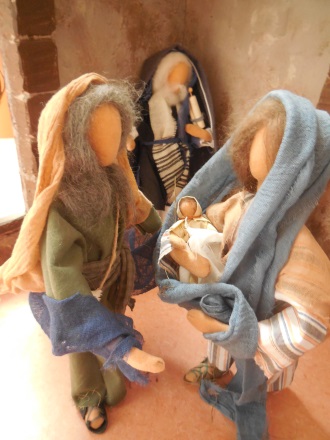 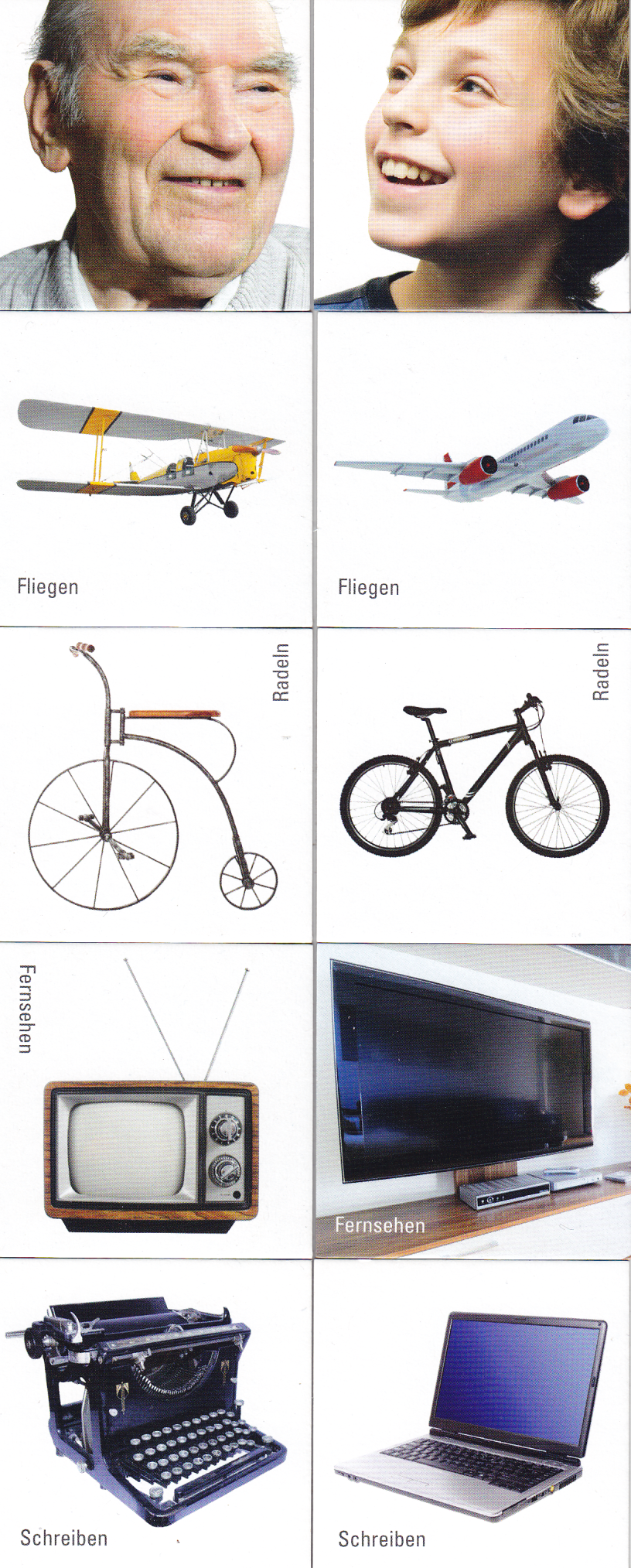 	Flugzeuge	Fahrräder	Fernseher	Schreibmaschinen 	oder  Computer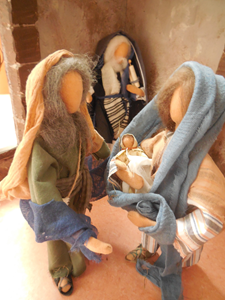 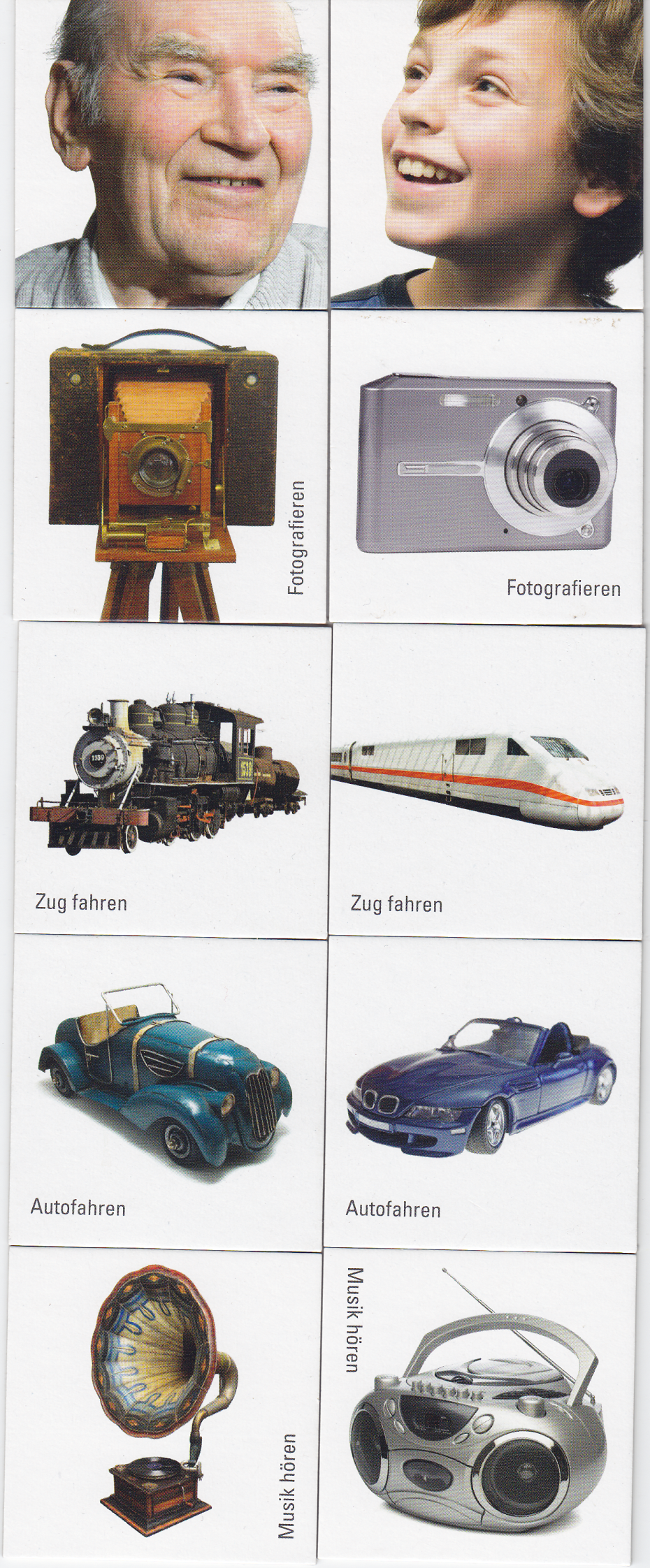 	Fotoapparate	Eisenbahnen		Autos	Plattenspieler 	oder	CD-Player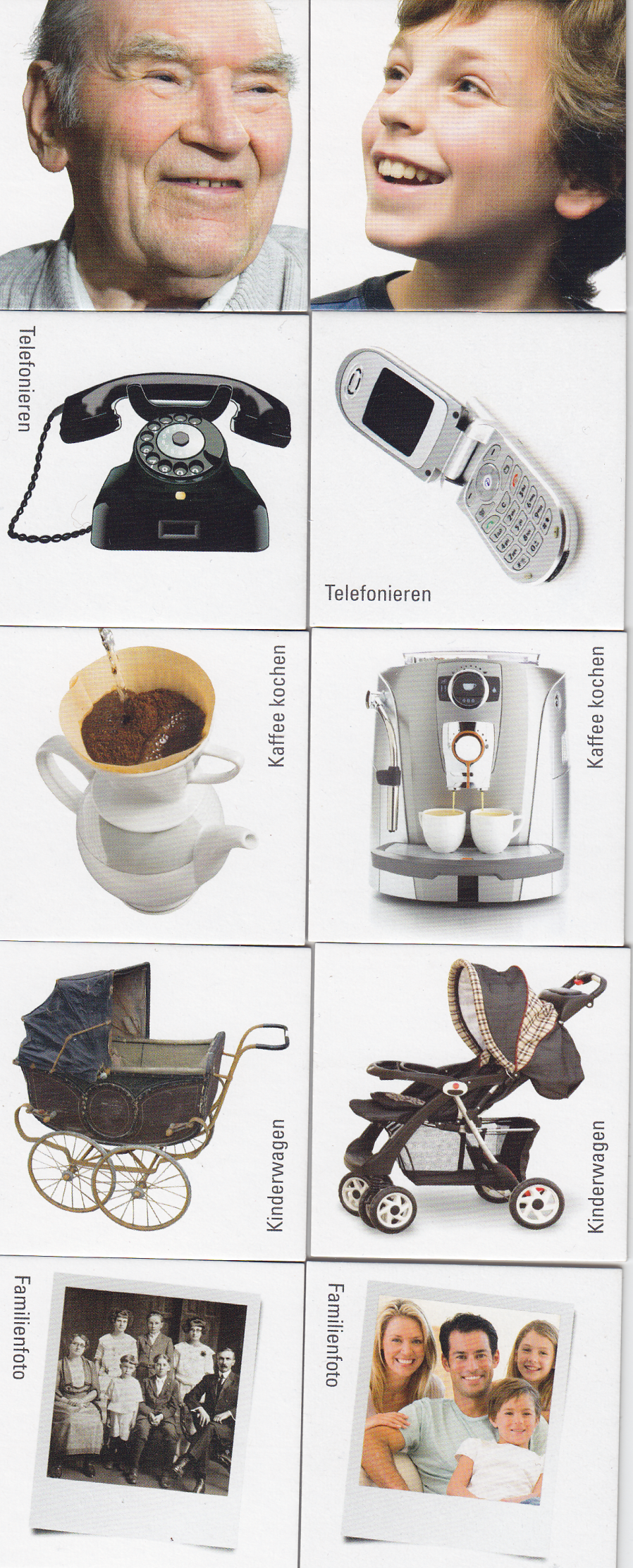 	Telefone oder	Handys	Kaffeemaschinen	oder Kaffeekannen	Kinderwagen	Fotos?